Opis Projektu Użytkownika (wersja skrócona)Wersja dokumentuWersja dokumentu przekazana Wykonawcy.Powiązane dokumentySpecyfikacja Wymagań UżytkownikaObjaśnienia skrótówCel tego opracowaniaOpis projektu użytkownika jest dokumentem przygotowywanym dla złożonych projektów budowlanych o wysokich wymaganiach. Jest on stale rozwijany i doskonalony przez zespół doradczy w porozumieniu z inwestorem. Określa zakres, wymagania i specyfikacje projektu, a tym samym służy jako podstawa do opracowania koncepcji, projektu architektoniczno-budowlanego, technicznego i wykonawczego (Rys. 1, lewa gałąź). Dodatkowo służy jako podstawa do etapów kwalifikacji podczas uruchamiania, testowania i przekazania obiektu do użytku (Rys. 1, prawa gałąź).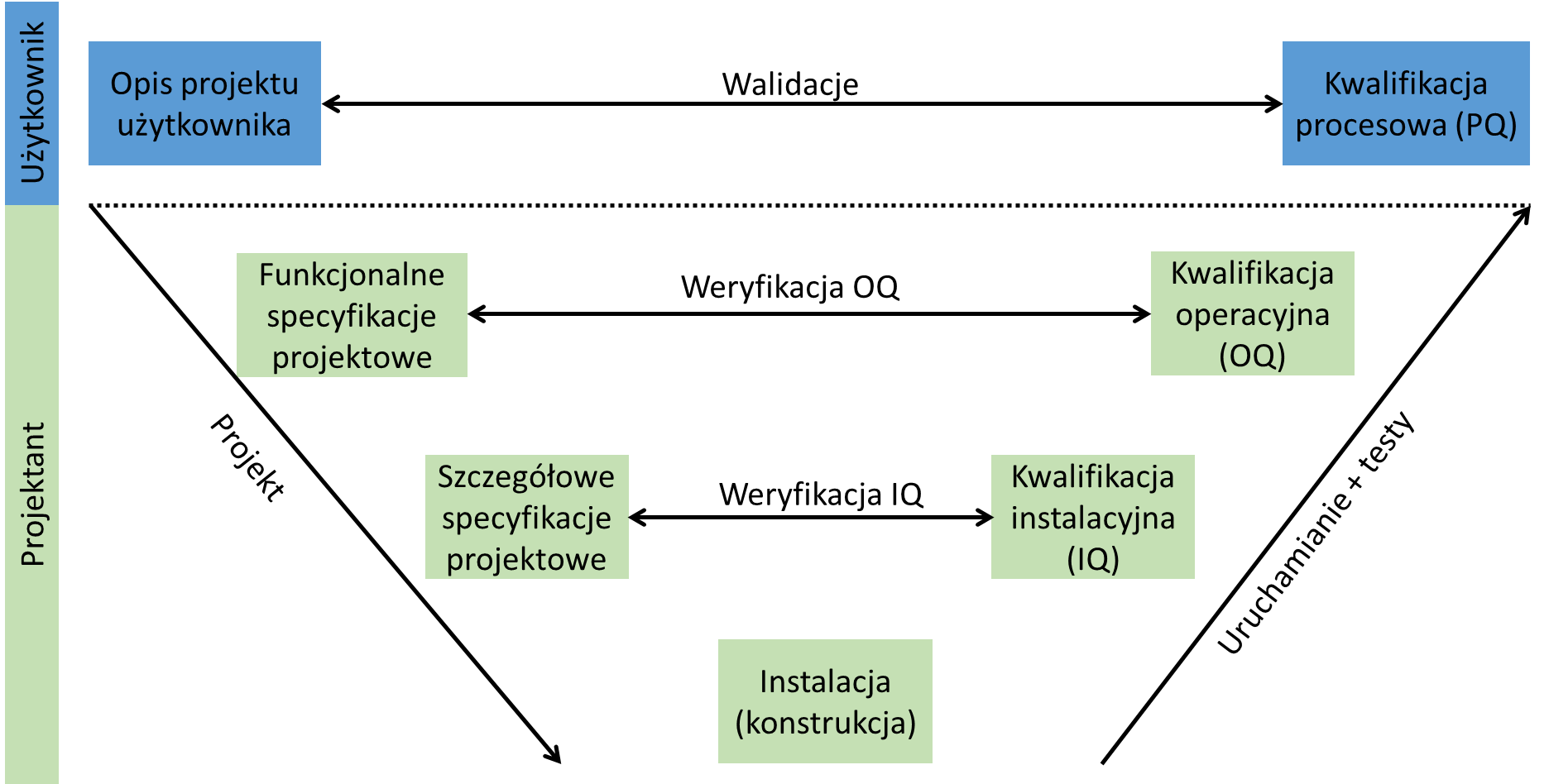 Rys. 1. Diagram V projektowania, instalacji (budowy) i kwalifikacji laboratoriów. PQ – ang. process qualification, kwalifikacja procesowa; OQ- ang. operational qualification, kwalifikacja operacyjna; IQ – ang. installation qualification, kwalifikacja instalacyjna.Opisy projektu użytkownika są "żywymi dokumentami", tj. są stale rewidowane i edytowane w celu odzwierciedlenia zmienionych, ulepszonych lub nowych wymagań. Poziom szczegółowości specyfikacji uwzględnia wymagania klienta, a także najlepsze praktyki – normy, standardy, wytyczne i to, co uznaje się za najnowocześniejsze rozwiązania w zakresie bezpieczeństwa strukturalnego i technicznego.Wraz z rozwojem najnowocześniejszych technologii bezpieczeństwa wymagania stawiane obecnie mogą się znacznie różnić od tych starszych. Technologia związana z zapewnieniem bezpieczeństwa biologicznego zmienia się w czasie i jest bardzo ogólnie zdefiniowana: obejmuje całą wiedzę techniczną na temat środków bezpieczeństwa, która istnieje w świecie profesjonalnym i jest publicznie dostępna. Wytyczne dotyczące bezpieczeństwa biologicznego są zawarte przede wszystkim w podręcznikach bezpieczeństwa biologicznego w sposób opisowy oraz nie do końca szczegółowy; dotyczy to również kluczowych elementów, takich jak system filtrów HEPA czy hermetyczność pomieszczeń. Szczegółowe wymagania muszą być sprecyzowane osobno dla każdego nowo powstającego laboratorium, takiego jak laboratorium w Łukasiewicz – PORT. Cel laboratorium BSL-3 w Łukasiewicz - PORTLaboratorium będzie jednym z podstawowych obiektów Centrum Diagnostyki Populacyjnej; z tego powodu wpisze się w działalność Centrum i w dużej mierze określi jego pracę w obszarze chorób zakaźnych. Podstawowy zakres działań laboratorium został wstępnie zdefiniowany, podobnie jak dodatkowe aktywności, które zostaną wdrożone, jeśli będą ku temu możliwości.  Laboratorium powinno być jednak zaprojektowane w sposób zapewniający wysoki poziom elastyczności i umożliwiający dostosowanie go do nowych potrzeb, które mogą się potencjalnie pojawić w przyszłości. Należy zapewnić możliwość użytkowania laboratorium 24/7/365, a zatem konserwacja poszczególnych pomieszczeń i komponentów inżynieryjnych (np. filtrów HEPA) powinna być możliwa w alternatywnych przedziałach czasowych. Laboratorium będzie zarządzane i obsługiwane zgodnie z normą ISO 35001:2019 “Biorisk management for laboratories and other related organisations” (Zarządzanie ryzykiem biologicznym dla laboratoriów i innych powiązanych organizacji). Wdrożone zostaną również wymagania normy EN12128:1998 "Biotechnologia – Laboratoria badawcze, rozwoju i analizy – Stopnie hermetyczności laboratoriów mikrobiologicznych, strefy ryzyka i wymagania względem lokalizacji i bezpieczeństwa fizycznego" oraz ISO 15189:2012 "Laboratoria medyczne – Szczególne wymagania dotyczące jakości i kompetencji". Laboratorium wdroży również wybrane praktyki opisane w dokumentacji nienormatywnej (np. WHO, CDC).Funkcje nowego laboratoriumFunkcje podstawowe laboratoriumCF0. Zapewnienie odpowiednio wykwalifikowanego zespołuPosiadanie odpowiednio przygotowanego dedykowanego zespołu odpowiedzialnego za zarządzanie i utrzymanie obiektów i sprzętu, wprowadzanie i utrzymywanie odpowiedniej dokumentacji i procedur, zatwierdzanie przepływu pracy naukowców w kontekście bezpieczeństwa biologicznego, koordynacja pracy użytkowników zewnętrznych i wewnętrznych, a także szerokie zarządzanie bezpieczeństwem biologicznym (eksploatacja, szkolenie itp.) w celu wspierania działań w Laboratorium dla użytkowników wewnętrznych i zewnętrznych.CF1. Wysokoprzepustowa diagnostyka w trybie szybkiego reagowaniaZdolność do szybkiego zapewnienia niezbędnego wsparcia diagnostycznego (przestrzeń, personel i wyposażenie) w sytuacjach kryzysowych (epidemia) - ścisła współpraca z Ministerstwem Zdrowia, Ministerstwem Obrony (w tym w przypadku zagrożenia bioterroryzmem) i innymi jednostkami rządowymi na szczeblu centralnym w nieoczekiwanych/pilnych działaniach wymagających wysokich standardów bezpieczeństwa biologicznego; współpraca międzynarodowa w kontekście globalnego bezpieczeństwa biologicznego. Oszacowanie minimalnego czasu do odpowiedzi (tj. jak szybko następuje odpowiedź na potrzeby zwiększonej zdolności diagnostycznej) i maksymalnej przepustowości (tj. ile próbek można obsłużyć w danym okresie czasu, który zostanie określony po zatwierdzeniu ostatecznego planu laboratorium i modelu wykorzystania w nim przestrzeni). Możliwość przeprowadzania projektów dla instytucji rządowych, nawet jeśli nie są one bezpośrednio związane z diagnostyką populacji w czasie epidemii. Laboratorium będzie w stanie przetwarzać próbki od ludzi, zwierząt, a także próbki środowiskowe.CF2. PathoBankMożliwość długoterminowego przechowywania dzikich pasażowanych i farmakologicznie/genetycznie zmodyfikowanych patogenów, w tym patogenów obecnych w danym czasie w regionie, do celów badawczych oraz jako źródło materiału do potencjalnego opracowania leku/szczepionki. Bankowanie materiału zakaźnego tj. tkanek, mikrobiomu, próbek środowiskowych. Potencjalne partnerstwo z BBMRI-ERIC, które umożliwi ogólnoeuropejską wymianę materiału, co jest niezbędne dla laboratorium szybkiego reagowania.CF3. Badania naukowe związane z szeroko pojętym zapobieganiem chorobomPraca w obszarach opracowania i walidacji testów diagnostycznych, badań rozwoju patogenów, zjadliwości, transmisji i relacji patogen-żywiciel, badanie wpływu związków farmakologicznych na patogeny. Badania w laboratorium będą związane przede wszystkim z grupami badawczymi CfPD (rozwijanymi zgodnie ze strategią badawczą Centrum) oraz innymi grupami badawczymi Instytutu (umowy wewnętrzne). Pozostałe części badań w laboratorium (np. rozwój metodologii) będą zgodne z planem rozwoju laboratorium. Pod uwagę brane jest również prowadzenie badań na drobnych gryzoniach (myszy).Funkcje dodatkowe laboratoriumAF0. Laboratorium referencyjne pod kątem bezpieczeństwa biologicznegoBycie uznaną jednostką krajową w zakresie standardów bezpieczeństwa biologicznego w odniesieniu do prac związanych z patogenami. Nawiązywanie kontaktów z najnowocześniejszymi laboratoriami na całym świecie.AF1. Diagnostyka dla podmiotów zewnętrznychWykorzystanie możliwości diagnostycznych laboratorium do współpracy z firmami farmaceutycznymi / biotechnologicznymi w zakresie opracowywania testów diagnostycznych, walidacji, testowania nowych związków lub skuteczności szczepionki dla patogenów / materiałów, które wymagają obsługi w wysokim standardzie bezpieczeństwa biologicznego.AF2. Modyfikowane patogenyDostarczanie użytkownikom zewnętrznym odpowiednio zmodyfikowanych patogenów (genetycznie lub farmakologicznie), gotowych do badań z wykorzystaniem zbiorów w PathoBanku lub szczepów referencyjnych od dostawców komercyjnych jako źródła materiału.AF3. Badania naukowe podmiotów zewnętrznychKontrakty badawcze dla użytkowników zewnętrznych, ze specjalną procedurą udzielania zezwoleń.Elastyczny układ laboratorium i opcje wyposażenia (Tbd)Układ laboratoriumPomieszczenia laboratoryjne powinny być zaprojektowane w taki sposób, aby zapewnić maksymalną elastyczność ich przyszłym użytkownikom, w tym, między innymi, możliwość:podłączenia dodatkowych urządzeń i sprzętuzamiany poszczególnych funkcji pomiędzy laboratoriamiprzestawiania mebliprzyszłe rozszerzenie (do sąsiedniego laboratorium BSL-2) – TbdOpcje wyposażeniaNiektóre opcje wyposażenia nie zostały jeszcze potwierdzone i wymagają dyskusji na poziomie koncepcji projektanta (Tbd), na przykład:potrzeba zastosowania komory laminarnej klasy II typ B2 z pełnym wywiewem (lub dygestorium Tbd) oraz określenie jej umiejscowienia w laboratoriumMSC klasy III – potencjalnie planowana do laboratorium diagnostycznego (Laboratorium 2 na rysunku 2)szafy na chemikalia łatwopalne i określenie ich umiejscowienia szafka na trucizny – umiejscowienie chemiczny prysznic awaryjny – umiejscowienie podłączenia w oparciu o wymogi prawne i standardy bezpieczeństwa biologicznegozlew na zanieczyszczone biologicznie ścieki – umiejscowienie możliwych przyłączy wodyObecne laboratorium BSL-3 i jego planObecnie istnieją dwa oddzielne laboratoria, podzielone na mniejsze, przechodnie pomieszczenia (patrz Rys. 2). Istnieją również śluzy powietrzne z prysznicami i szatnie. Ten układ nie jest praktyczny, a wraz z usunięciem pryszniców i zmianą sufitów zalecona została zmiana rozkładu pomieszczeń na bardziej praktyczną opcję (patrz Rys. 3).Dla istniejącego laboratorium BSL-3, w dniach 23-25 listopada 2021 r. specjaliści w zakresie BSL-3 z Basler & Hofmann Consulting Engineers w Szwajcarii przeprowadzili analizę luk w zakresie bezpieczeństwa biologicznego obiektu, pod kątem funkcjonalności i założeń inżynieryjnych [1]. Celem analizy luk była weryfikacja i ocena aktualnego stanu laboratorium i jego systemów hermetyczności (w szczególności systemu wentylacji) oraz identyfikacja niedociągnięć w stosunku do wymagań prawnych i aktualnych standardów w planowaniu, projektowaniu, budowie i eksploatacji laboratorium BSL-3.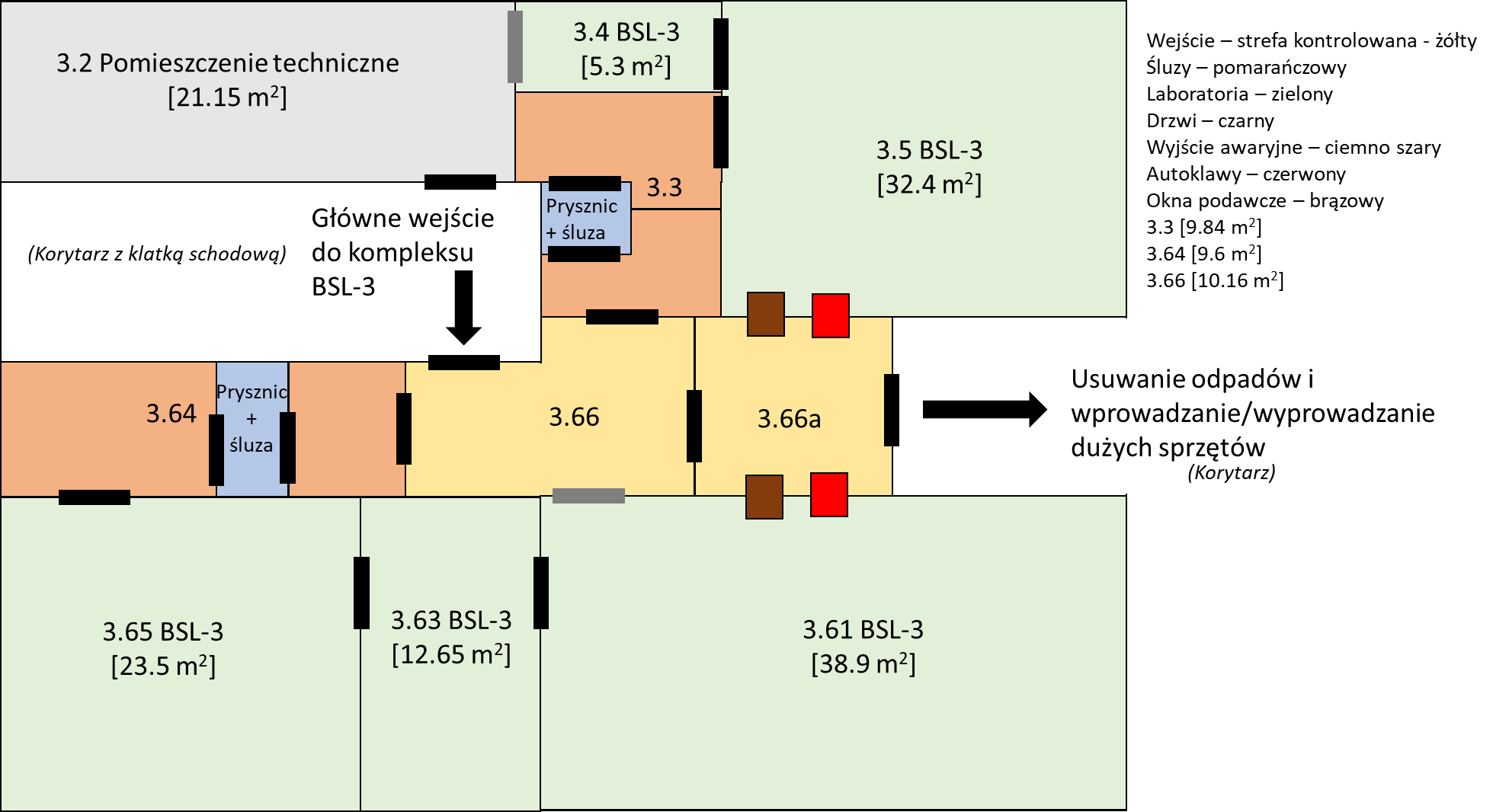 Rys. 2. Aktualny układ. W kompleksie znajdują się dwa laboratoria, podzielone na mniejsze, przechodnie pomieszczenia. Istnieją również śluzy powietrzne z prysznicami i szatnie. Ten układ nie jest praktyczny, a po usunięciu pryszniców i zmianie sufitów zaleca się zmianę układu laboratoriów tak, aby ich użytkowanie i wykorzystanie było bardziej optymalne.Planowany układ pomieszczeńWstępna koncepcja aranżacji przestrzeni laboratoriów BSL-3W wyniku Analizy luk, wskazane zostało kila możliwych wariantów układu pomieszczeń. Ten, który został wstępnie wybrany przedstawiono na Rys. 3.Schemat zostanie udostępniony w pełnej wersji dokumentuRys. 3. Całkowita powierzchnia planowanego kompleksu laboratoriów wyniesie ok. 200 m2; w tym planowane jest sześć niezależnych laboratoriów (Lab 1 – Lab 6), korytarz wewnętrzny (Internal corridor), jedna wspólna śluza powietrzna (Airlock) i pomieszczenie do zakładania odzieży ochronnej (Change area), szatnie (Locker) z korytarzem (Locker corridor), magazyn (Storage space), obszar zaopatrzenia i odbioru odpadów (Supply area) i korytarz zewnętrzny kompleksu (Outer (access) circulation corridor); szary: +20 Pa, zielony: 0 Pa, jasnoniebieski: -30 Pa, ciemnoniebieski: -60 Pa, czerwony: -90 Pa.Szara strefa (Rys. 3, zewnętrzny korytarz kompleksu) służy jako blokada ciśnieniowa (+ 20 Pa) w celu zminimalizowania przedostawania się zapachów i wilgoci z autoklawu do reszty budynku.Zielone i szare obszary (Rys. 3) mogą być obsługiwane przez główny system wentylacji budynku. Strefa hermetyczna (obszary jasnoniebieskie, ciemnoniebieskie i czerwone) musi być obsługiwana przez dedykowany, oddzielny system wentylacyjny BSL-3, który musi być zaprojektowany i zbudowany od podstaw.Zmiany i udoskonaleniaGłówne zmiany i udoskonalenia w porównaniu z obecnym układem obejmują:Główne wejście do laboratorium przez główny korytarz komunikacyjny budynku na 2 piętrze. Poprzednio używane wejście przez klatkę schodową będzie służyć tylko jako wyjście ewakuacyjne.Wymiana systemu wentylacji BSL-3Wymiana sufitów. Uwaga: należy przeprowadzić analizę wykonalności i kosztów w odniesieniu do ponownego wykorzystania istniejącego systemu zabudowy panelowej ścian z zastąpieniem jedynie paneli sufitowych, w porównaniu z całkowitą wymianą zabudowy systemowej (wszystkie ściany i sufity)Usunięcie pryszniców przechodnichPodział laboratorium 3.65 na dwa pomieszczenia laboratoryjneWłączenie części obszaru uzyskanego dzięki usunięciu pryszniców/śluz powietrznych do laboratoriówZapewnienie każdemu z laboratoriów własnych drzwi wejściowych (bez laboratoriów przechodnich)Wydzielenie przestrzeni na korytarz wewnętrzny (z laboratorium 3.61)	Wydzielenie z części laboratorium 3.61 jednego wspólnego pomieszczenia dla wszystkich laboratoriów, służącego do zakładania odzieży ochronnej i środków ochrony indywidualnejWydzielenie śluzy powietrznej obok pomieszczenia do zakładania odzieży ochronnej, którą można oddzielić od reszty kompleksu, jeśli potrzebna jest fumigacja sprzętówOddzielenie od strefy hermetycznej (również przy pomocy oddzielnej wentylacji) strefy zaopatrzenia i odbioru odpadów wraz z krótkim korytarzem prowadzącym do głównego korytarza komunikacyjnego kondygnacjiWykorzystanie dodatkowego pomieszczenia 3.60 (na prawo od laboratorium 3.61) jako szatni wraz z korytarzem oraz pomieszczenia 3.58 jako przestrzeni magazynowejDodatkowe drzwi antywłamaniowe w głównym korytarzu komunikacyjnym, oddzielające cały kompleks od reszty budynkuIstotne dokumenty prawne, normy, regulacje i wytycznePolskie dokumenty prawneWymagane jest spełnienie wymogów opisanych w poniższych dokumentach:Ustawa z dnia 22 czerwca 2001 r. o mikroorganizmach i organizmach genetycznie zmodyfikowanych, Rozporządzenie Ministra Środowiska z dnia 11 kwietnia 2016 r. w sprawie szczegółowych rodzajów środków bezpieczeństwa stosowanych w zakładach inżynierii genetycznej, Dyrektywa 2009/41/WE w sprawie ograniczonego stosowania mikroorganizmów zmodyfikowanych genetycznie [2]Rozporządzenie Ministra Zdrowia z dnia 22 kwietnia 2005 r. w sprawie szkodliwych czynników biologicznych dla zdrowia w środowisku pracy oraz ochrony zdrowia pracowników zawodowo narażonych na te czynniki, Dyrektywa 2000/54/WE w sprawie ochrony pracowników przed ryzykiem związanym z narażeniem na działanie czynników biologicznych w miejscu pracy [3]NormaJako absolutne minimum wymagane jest spełnienie wymogów opisanych w poniższym dokumencie:PN-EN 12128:2000 lub równoważna Biotechnologia - Laboratoria badawcze, rozwoju i analizy - Stopnie hermetyczności laboratoriów mikrobiologicznych, strefy ryzyka i wymagania względem lokalizacji i bezpieczeństwa fizycznego [5]Przepisy i norma wymienione powyżej opisują wymagania bardzo ogólnie. Międzynarodowe wytyczne wymienione poniżej opisują bardziej szczegółowo niezbędne wymagania i kryteria wydajności. Nadal jednak brakuje informacji, w jaki sposób architekt, inżynier lub osoba uruchamiająca laboratorium powinna zaprojektować szczegóły techniczne obiektu oraz systemy i urządzenia inżynieryjne. Aby laboratorium spełniało jak najwyższe standardy oraz było jak najbardziej funkcjonalne, projektant powinien odwołać się również do odpowiednich wytycznych zamieszczonych w poniższych dokumentach.Międzynarodowe wytyczneW poniższych opracowaniach można znaleźć bardziej szczegółowe wytyczne:PHAC (2016). Public Health Agency of Canada Canadian Biosafety Handbook. [6]HSE (2019). Management and operation of microbiological containment laboratories. Advisory Committee on Dangerous Pathogens (ACDP). [7]WHO (2020). Laboratory biosafety manual, fourth edition. Geneva: World Health Organization; (Laboratory biosafety manual, fourth edition and associated monographs). [8]BMBL (2020). Biosafety in Microbiological and Biomedical Laboratories (BMBL) 6th Edition. HHS Publication No. (CDC) 300859. [9]AS/NZS (2010). AS/NZS 2243.3:2010. Safety in laboratories Microbiological safety and containment. [10]TRBA 100 (2018). Technical rules for biological agents. Protective measures for activities involving biological agents in laboratories.[11]Jednakże, wymagania związane z bezpieczeństwem biologicznym w laboratoriach BSL-3 są potraktowane w powyższych pozycjach raczej opisowo, bez szczegółowych wytycznych, dotyczących rozwiązań technologicznych związanych np. z systemem filtrów HEPA czy hermetycznością laboratoriów. Poszczególne rozwiązania muszą być opracowywane od nowa dla każdego nowego laboratorium.Z tego powodu, w tym Opisie projektu użytkownika dotyczącym przebudowy i modernizacji laboratoriów BSL-3 w Łukasiewicz – PORT, obecne normy i najnowsze opracowania techniczne są wykorzystane do sprecyzowania najlepszych aktualnych standardów w projektowaniu laboratoriów o podwyższonym stopniu bezpieczeństwa biologicznego oraz w inżynierii i technologii związanej z budową laboratoriów BSL-3. W ostatnim czasie Swiss Expert Commitee for Biosafety (SECB) opublikowało wytyczne zgodne ze szwajcarskimi regulacjami dotyczącymi bezpieczeństwa biologicznego, które biorą pod uwagę najlepsze światowe standardy dotyczące architektury i inżynierii wykorzystywanej w tego typu laboratoriach: SECB (2022). Recommendation on structural and technical safety measures in laboratories. A tool for Stakeholders. [12] (w języku niemieckim, planowana jest publikacja w języku angielskim, dostępna robocza wersja w języku angielskim)Powyższe opracowanie odzwierciedla najlepsze obecne standardy projektowania i budowy laboratoriów BSL-3 w zakresie wybranych aspektów strukturalnych i technicznych i jest wykorzystane w tym Opisie projektu użytkownika jako dokument referencyjny.	Plany przepływu personelu, materiałów i odpadówNa etapie projektowania musi być uwzględniony dokładny opis oraz przeanalizowany wpływ poniższych procesów na wydajność i efektywność pracy w laboratorium (Rys. 4 – 8):Przepływ personelu – ruch ludzi w obrębie kompleksu laboratorium z uwzględnieniem wpływu na istotne elementy charakterystyki laboratorium (stabilność ciśnienia, temperatury np.; Rys. 4);Przepływ sprzętów – drogi wprowadzania i wyprowadzania dużych elementów wyposażenia do i z laboratorium (Rys. 5);Przepływ materiałów – drogi transportu materiałów w obrębie i pomiędzy różnymi strefami kompleksu laboratoriów BSL-3, w tym procesowanie próbek diagnostycznych, przygotowywanie patogenów do kultur in vitro/in vivo, bankowanie patogenów (Rys. 6 i 7);Przepływ odpadów – drogi wyprowadzania z laboratorium zużytych materiałów, odczynników i pozostałości po próbkach (Rys.8).Przepływ personeluSchemat zostanie udostępniony w pełnej wersji dokumentuRys. 4. Schemat przepływu personelu.Przepływ sprzętówSchemat zostanie udostępniony w pełnej wersji dokumentuRys. 5. Schemat przepływu sprzętów (wyprowadzanie sprzętów z laboratoriów; generalnie wprowadzanie sprzętów do laboratoriów będzie odbywać się tą samą drogą).Przepływ materiałów do laboratoriumSchemat zostanie udostępniony w pełnej wersji dokumentuRys. 6. Schemat przepływu materiałów w kierunku do laboratorium. UWAGA: jeśli w laboratorium posiadającym okno podawcze w danym momencie odbywa się praca, należy rozważyć używanie okna podawczego w korytarzu.Przepływ materiałów i próbek w kierunku z laboratorium.Schemat zostanie udostępniony w pełnej wersji dokumentuRys. 7. Schemat przepływu materiałów i próbek w kierunku od laboratorium. Możliwa jest jedna z 4 dróg: A – przez autoklaw; B – przez okno podawcze; C – przez śluzę; D – z personelem. Droga będzie dobrana zgodnie z planem przyszłego wykorzystania próbek/materiału. Preferowana droga to A, następnie B, a później C lub D. jeśli w laboratorium posiadającym okno podawcze w danym momencie odbywa się praca, należy rozważyć używanie okna podawczego w korytarzu.Przepływ odpadówSchemat zostanie udostępniony w pełnej wersji dokumentuRys. 8. Schemat usuwania odpadów stałych, w tym naczyń i plastików z niewielką ilością płynów (do ok. 500 ml). Usuwanie dużej ilości płynów wymaga walidacji.Inżynieria budowlanaNośność podłogiStrefa hermetyczna 5 kN/m2 (II piętro wg. rysunku nośność stropów 9_1.pdf)Autoklaw (w obecnym miejscu II piętro wg. rysunku nośność stropów 9_1.pdf)Strefa techniczna 3.5 kN/m2 (III piętro wg. rysunku nośność stropów 9_1.pdf)Pomieszczenia wentylacyjne 5 kN/m2 (IV piętro, poddasze wg. rysunku nośność stropów 9_1.pdf)Trzęsienia ziemi, wstrząsy, wibracjePoniższe informacje są oceniane i potwierdzane przez inżyniera budownictwa przed wydaniem ich wykonawcy: (jeżeli obowiązują) Polskie normy bezpieczeństwa sejsmicznego muszą zostać spełnione (Tbd).Ochrona przed drżeniami i wibracjami musi być określona w przypadku stosowania sprzętu obrazowego, innej wrażliwej aparatury i sprzętu oraz hodowli zwierząt (małe zwierzęta laboratoryjne; Tbd. (Literatura dostępna na życzenie, np. Tabela 1 w [13].)Dalsze wymagania dotyczące konstrukcji: Tbd.Poniższe wytyczne zostaną udostępnione w pełnej wersji dokumentuWymagania dla pomieszczeń znajdujących się poza strefą hermetycznościPomieszczenie kontrolne oraz panele kontrolnePrzestrzeń techniczna (piętro 3 i 4)Przestrzeń magazynowaDroga ewakuacyjna (klatka schodowa)Przestrzeń techniczna (instalacje nadsufitowe)Korytarz zewnętrznyObszar zaopatrzenia i odbioru odpadówKorytarz szatni Szatnie damska i męskaWymagania dla pomieszczeń w strefie hermetycznejŚluzaPomieszczenie do zakładania odzieży ochronnej Korytarz wewnętrznyPomieszczenia laboratoryjne, wytyczne ogólneMateriały do wykonania pomieszczeń laboratorium BSL-3Ściany i sufitySzczelnośćPowierzchnieWymagania dotyczące ścian, sufitów i podłógUmeblowanie, instalacje, obsługaLaboratoriaŚluza i pomieszczenie do zakładania odzieży ochronnejAutoklawy i okna podawczeKontrola dostępu, bezpieczeństwoObecne środki bezpieczeństwaPlanowane środki bezpieczeństwaWykrywanie i kontrola pożaru, drogi ewakuacyjneCzujki dymuSystem ogrzewania, wentylacji, klimatyzacji (HVAC)Filozofia projektowania HVAC i redundancjaPlanowane urządzenia wentylacyjneWymiany powietrzaWarunki zewnętrzneWarunki wewnętrzneRóżnica ciśnień w pomieszczeniachFiltracjaPowietrze wyprowadzane przez filtr HEPA; stacje filtrujące HEPAKanały, przepustnice i regulacja objętości powietrzaPodłączenia MSC do systemu wentylacji Ramiona odciągoweHałas wewnętrznyObsługa budynkuKontrola i regulacja ciśnieniaUsterki, uszkodzenia i awarieInstalacje - orurowanieWodaGazyPłynne odpady, ścieki, punkty odwadniająceFumigacja/dekontaminacjaZasilanie UPS i zasilanie awaryjneOświetlenieUrządzenia komunikacyjneKontrola rozlanych płynów, pierwsza pomocKarty pomieszczeńUruchomienie i testowanie, przekazanie i protokół przekazaniaUmowy gwarancyjne, optymalizacyjne i serwisoweReferencjeZałącznik 1. Przykładowa karta pomieszczenia. skrótRozwinięcie (ang.)ZnaczenieACHAir change rate per hourLiczba wymian powietrza na godzinęAHUAir handling unitCentrala wentylacyjnaBMSBuilding Management SystemSystem automatyki budynkowejBIBOBag-in-bag-outsystem bezpiecznej wymiany filtrów HEPA, tradycyjnie z wykorzystaniem zabezpieczających torebBSL-3Biological safety level 3Poziom 3 bezpieczeństwa biologicznego (poziom 3 hermetyczności)CCTVClosed circuit televisionTelewizja przemysłowa (z systemem lokalnych kamer)EDSEffluent decontamination systemSystem dekontaminacji ściekówEFExhaust fanWentylator wyciągowyFAFresh airCzyste powietrzeGIGalvanised ironStal ocynkowanaHEPAHigh efficiency particulate airWysokoskuteczny  filtr dla cząsteczek stałych w powietrzuHPDFHigh plume dilution fanWentylator wywiewny o dużym rozcieńczeniu strumieniaHVACHeating, ventilation and air conditioningOgrzewanie, wentylacja i klimatyzacjaM&EMechanical and electricalMechaniczne i elektryczneMSCMicrobiological Safety CabinetKomora bezpieczeństwa biologicznego (komora laminarna)OELOccupational Exposure LimitDopuszczalna wartość narażenia zawodowego (np. na chemiczne substancje szkodliwe), odpowiednik polskiego najwyższego dopuszczalnego stężenia NDSPAPRPowered air purifying respiratorRespirator z wymuszonym przepływem powietrzaRDSRoom data sheetKarta pomieszczeniaSMSShort message serviceUsługa krótkich wiadomości tekstowychSTELShort-term exposure limitDopuszczalne krótkotrwałe narażenie (np. na chemiczne substancje szkodliwe), odpowiednik polskiego najwyższego dopuszczalnego stężenia chwilowego NDSChTbdTo be determined / discussedDo przedyskutowania/ustalenia (kwestie otwarte do przedyskutowania i ustalenia w trakcie projektowania)UDLUniformely distributed loadRównomiernie rozłożone obciążenieUPSUninterruptible power supply Zasilacz awaryjny bezprzerwowego zasilania  VAVVariable air volumeZmienna objętość powietrzaVCDVolume control damperPrzepustnica regulująca objętośćVFDVariable frequency drivePrzemiennik częstotliwości (falownik)VHPVaporised hydrogen peroxideNadtlenek wodoru w postaci paryVVVenturi valveZwężka Venturiego